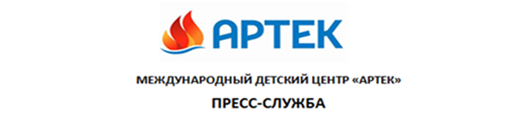 27 сентября откроется III Международный Форум в «Артеке»24 сентября 2018 г.27 сентября 2018 г. в 10.00 состоится официальное открытие III Международного Форума в «Артеке». В ходе Церемонии на Центральном стадионе «Артека» будет дан старт работы Форума, а также состоится запуск обратного отсчета до 100-летия «Артека», которое будет отмечаться в 2025 году. Открытие деловой программы пройдет в 11.00 в зале «Севастополь» кампуса форума. Сессию возглавит директор детского центра Алексей Каспржак, а почетными гостями станут директор по коммуникациям и связям с общественностью МИА «Россия сегодня» Петр Лидов-Петровский, директор Российской ассоциации криптоиндустрии и блокчейна Арсений Щельцин, главный редактор издательства «Просвещение» Виктор Акопьян.В нынешнем году тему форума, который будет проходить до 29 сентября, определяет ребенок и его место в будущем мире: «Поколение Z: Как будущим взрослым строить настоящее будущее»? Форум в целом пройдет в обновленном формате и под новым названием «Столица будущего», объединив в повестке вопросы о том, как технологии и рынок труда меняют образование, с темой социально-экономического проектирования в целом. «Рассматривать будущее образования в ограниченных рамках образовательной отрасли бесполезно. Сегодня следует обязательно учитывать изменения рынка труда, цифровизацию общества, изменение ролей ученика и учителя, в конце концов, то, как меняется сам человек. Это значит, что образовательные задачи должно решать не только наше профессиональное сообщество, а все кто хочет влиять на будущее и занять в нем свое место»,- пояснил изменения в идеологии Форума директор «Артека» Алексей Каспржак.Программу III Международного Форума в «Артеке» составят 95 мастер-классов, 36 мастерских, 30 круглых столов, 58 лекций. Также ожидаются эксклюзивные презентации исследований и детские культурные акции. В день открытия 27 сентября в 18.30 в режиме телемоста «Санкт-Петербург - Артек» пройдет открытая дискуссия участников форума о будущем образования с финалистами Всероссийского конкурса «Учитель года».АртекФорум–2018 объединит участников из различных регионов страны и иностранных гостей. В их числе - профессионалы образования, ученые и разработчики перспективных технологий, представители крупнейших брендов, известные медиаменеджеры:       Евгений Ямбург, директор Центра образования № 109 г. Москвы;       Тимур Жаббаров, генеральный директор Smart Course;       Федоров Валерий, генеральный директор ВЦИОМ;       Алена Владимирская, руководитель, проект «Антирабство»;       Никита Марченков, молодой ученый НИЦ «Курчатовский институт»;       Александр Калери, летчик-космонавт, ГК «Роскосмос»;       Кристина Потовых, Заместитель Генерального директора МИЦ «Известия»;       Павлетич Ведрана, International Baccalaureate Organization;       Ни Айджун, президент Оргкомитета Международного конгресса лагерей-2020;       Голышенкова Ольга, президент Ассоциации Международной ассоциации корпоративного образования;       Ольга Назайкинская, руководитель Центра трансформации образования МШУ «СКОЛКОВО»;       Елена Луценко, руководитель образовательных программ «QIWI FINTEEN» КИВИ БАНКа; многие другие.Эксклюзивным компонентом Форума станет интеграция детей в качестве полноправных участников дискуссий о перспективах образования: ребята смогу представить свое мнение о том, как должно быть устроено образовательное пространство, какими будут отношения ученика и учителя и как будет выглядеть школа спустя десятилетия.Журналистам крымских СМИ предоставляется трансфер Симферополь-Артек-Симферополь.АККРЕДИТАЦИЯ: +7 916 8042300  press.artek@primum.ru / +7 978 7340444 press@artek.orgСбор 27.09 в 9.30 по адресу пгт Гурзуф, ул. Ялтинская,8, пресс-служба МДЦ «Артек».ИНФОРМАЦИОННЫЕ ПАРТНЕРЫ ФОРУМА: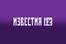 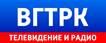 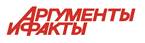 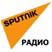 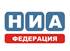 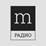 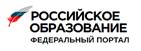 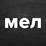 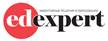 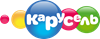 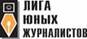 НЕКОТОРЫЕ ЭЛЕМЕНТА ПРОГРАММЫ - для формирования редакционных плановВремяМероприятиеФормат взаимодействия со СМИЗал27 сентября27 сентября27 сентября27 сентября10.00Официальное открытие  III Международного Форума в «Артеке»Пресс-подход. Комментарии участниковЦентральный стадион11.00Деловое открытие ФорумаПресс-подход. Комментарии участниковСевастополь11.00Международный трекО Международной организации бакалавриата
(эксперт International Baccalaureate Organization)Комментарии для СМИ.Индивидуальная работа на полях форумаКоктебель11.00Интерактивная сессия о внешкольной работе с детьми в Монголии (эксперты МНР)Комментарии для СМИ.Индивидуальная работа на полях форумаБалаклава12.00HI-TECH-трекКак технологии меняют мир уже сейчас?
(эксперты РАН, Курчатовского института, ГК «Роскосмос», МГУ имени М.В.Ломоносова)Комментарии для СМИ.Индивидуальная работа на полях форумаСевастополь»12.00Международный компонент:Мастер-класс о внешкольной работе с детьми в Китае (эксперты КНР)Комментарии для СМИ.Индивидуальная работа на полях форумаКоктебель13.00Финансовое поведение поколения Z
(эксперты Центробанка России, АСИ, QIWI)Комментарии для СМИ.Индивидуальная работа на полях форумаАлупка14.00Трек о будущем образованияФантастические школы и те, кто в них обитает
(эксперты лидерских инновационных школ: Лицей НИУ ВШЭ, школа «Артека»; Школа «Летово»; «Новая школа»)Комментарии для СМИ.Индивидуальная работа на полях форумаСевастополь14.00Как привлечь в школу инвестиции, чтобы стать школой завтрашнего дняКомментарии для СМИ.Индивидуальная работа на полях форумаКерчь16.00Трек о будущем образованияЧто нового в образовательных технологиях.
Модератор: Евгений ЯмбургКомментарии для СМИ.Индивидуальная работа на полях форумаСевастополь16.00Детский трекТьюториал для школьников: участниками станут артековцы, которых научат осознанному подходу к построению собственной траекторииКомментарии для СМИ.Индивидуальная работа на полях форумаЯлта16.00Проект развития STEAMS-технологий и новых образовательных форматов (Линтех, Сколково)Комментарии для СМИ.Индивидуальная работа на полях форума16.00Образовательные практики Артека«СОМ за час»: «Турнир импрессионистов»Комментарии для СМИ.Индивидуальная работа на полях форумаФеодосия17:00Образовательные практики «Артека»: химия, история, математикаКомментарии для СМИ.Индивидуальная работа на полях форума17:00Результаты пилотного проекта Роспотребнадзора об итогах эффективного оздоровленияКомментарии для СМИ.Индивидуальная работа на полях форумаАлупка18.30Телемост «Санкт-Петербург - Артек»: открытая дискуссия о будущем образования, участниками которой станут финалисты Всероссийского конкурса «Учитель года» и гости III Международного Форума в «Артеке»Пресс-подход Комментарии21:00Зрелищный компонент. Артековская массовка-Вторая лаунж-зона28 сентября28 сентября28 сентября28 сентября10.00Круглый стол Министерства просвещения РФ по теме подготовки вожатыхКомментарии для СМИАлупка10.00Презентация исследования «цифровая грамотность поколения Z»Участие в презентеции. Пресс-подходСевастополь11.00Трек о будущем образованияЕвгений ЯмбургКомментарии для СМИ.Индивидуальная работа на полях форумаКерчь11.00Образовательные практики «Артека»Курчатов. Физики и лирики»Комментарии для СМИ.Индивидуальная работа на полях форумаБахчисарай12.00Трек о трендах рынка детских лагерейкакой лагерь ребенок поедет завтра?Комментарии для СМИ.Индивидуальная работа на полях форумаСевастополь13.00Образовательные практики «Артека»Сделано в «Артеке». Универсальный код безопасности»Комментарии для СМИ.Индивидуальная работа на полях форумаАлупка14.00Модуль Министерства просвещения РФКомментарииСевастопольПресс-служба «Артека»:Пресс-служба «Артека»:в Москве:+7 916 8042300  press.artek@primum.ruПресс-служба «Артека»:Пресс-служба «Артека»:в Крыму:  +7 978 7340444 press@artek.orgАктуальные
интернет-ресурсы «Артека»:Актуальные
интернет-ресурсы «Артека»:Актуальные
интернет-ресурсы «Артека»:Фотобанкhttp://artek.org/press-centr/foto-dlya-pressy/http://artek.org/press-centr/foto-dlya-pressy/Youtube-каналwww.youtube.com/c/artekrussiawww.youtube.com/c/artekrussiaSM-аккаунтыvk.com/artekrussiavk.com/artekrussiawww.facebook.com/artekrussiawww.facebook.com/artekrussiawww.instagram.com/artekrussia/www.instagram.com/artekrussia/